                  Dichiarazione UE  di Conformità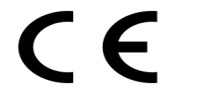 Certificato numero:    PA 1395 – 0013/2011	Il sig. ANGELO MOTTOLA,  quale  Amministratore Unico e Legale Rappresentante della ditta:PIROTECNICA TEANESE SRLLocalità Crocelle Fraz. Pugliano 81057   TEANO   ( CE )Tel.:  0823 657230 – Fax : 0823 657655info@pirotecnicateanese.itDichiara sotto la propria responsabilità che il seguente prodotto:Nome articolo :  SFC 1641Varianti :  SFC1640Indirizzo del produttore: Shangli Sunsong Imp & Exp. Co., Ltd, Ping Xiang, China Soddisfa i requisiti essenziali di sicurezza previsti dalla Direttiva 2013/29/UE. Questi prodotti sono conformi ai seguenti standard:EN 15497-1- Fuochi d’artificio, Categorie 1,2 e 3 – Parte 1 : Terminologia.EN 15497-2- Fuochi d’artificio, Categorie 1,2 e 3 -  Parte 2 : Categorie e tipi di fuochi d’artificio.EN 15497-3- Fuochi d’artificio, Categorie 1,2 e 3 -  Parte 3 : Requisiti minimi di etichettatura.EN 15497-4- Fuochi d’artificio, Categorie 1,2 e 3 -  Parte 4 : Metodi dei test.EN 15497-5- Fuochi d’artificio, Categorie 1,2 e 3 -  Parte 5 : Requisiti per la costruzione e il funzionamento.L’ente certificatore Konštrukta ha rilasciato il certificato CE del tipo Nr.  PA 1395-0013/2011  per questo prodotto. La relazione di classificazione UN per pirotecnia è stata rilasciata dall’ente certificatore Konštrukta. Inoltre, l’ente certificatore LOM Laboratorio Oficial J.M. Madariaga  ha effettuato la valutazione del sistema di gestione della qualità in Accordo alla Direttiva 2013/29/UE e ha rilasciato il certificato Modulo E Nr. LOM 13AUDI5103 alla ditta Pirotecnica Teanese Srl.L’ente certificatore Konštrukta  ha effettuato la valutazione del sistema di gestione della qualità in Accordo alla Direttiva 2013/29/UE e ha rilasciato il certificato Modulo E Nr PA 1395-E011/2014 alla ditta Shangli Sunsong Imp. & Exp. Co., Ltd.TEANO,  22/09/2017Firmato a nome e per conto di Angelo Mottola CodiceNome Commerciale    Categoria    Tipo Generico    ProduttoreNumero di LottoNumero di Registrazione1640STienanmenF2Batteria di tubi monocolpoProdotto in Cina da: Shangli Sunsong Import & Export Co., LtdSU1640001/171395-F2-0013/2011